ПРОТОКОЛ № 4Правления Региональной ассоциации «Строители ТПП РБ»Дата заседания: «10» февраля 2017г.Место заседания: г. Улан-Удэ, ул. Ленина, 25.Время начала заседания: «14» часов «00» минут Время окончания заседания: «15» часов «00» минут.Форма: очная.Присутствовали члены Правления Региональной ассоциации «Строители ТПП РБ» (далее – Ассоциация): Михеев А.Т., Гусляков В.А., Доржиев Г.Ю., Батуев В.Б, Зураев И.И., Хусаев В.Л., Байминов В.Н. Отсутствовали: - нет;Кворум для проведения заседания Правления Ассоциации имеется, Правление правомочно принимать решения.Приглашенные лица:Исполнительный директор Ассоциации Елисафенко Владимир Леонидович;Секретарь Правления Кочетова Лидия Васильевна.ПОВЕСТКА ДНЯ ЗАСЕДАНИЯ ПРАВЛЕНИЯ:Принятие юридических лиц в члены Региональной ассоциации «Строители ТПП РБ» По вопросу 1 повестки дняСлушали Исполнительного директора Елисафенко В.Л., сообщившего, что по состоянию на 10.02.2017г. поступило 3 заявления от юридических лиц и индивидуальных предпринимателей, зарегистрированных на территории Республики Бурятия и осуществляющих строительство, капитальный ремонт и реконструкцию объектов капитального строительства, о вступлении в члены Ассоциации. Заявительные документы указанных кандидатов в члены Ассоциации проверены. Представил заключения об их соответствии требованиям, предъявляемым к членам Региональной ассоциации «Строители ТПП РБ». Список кандидатов для приема в члены Ассоциации прилагается.Решили: принять в члены Региональной ассоциации «Строители ТПП РБ» следующих юридических лиц, осуществляющих строительство, капитальный ремонт и реконструкцию объектов капитального строительства: Юридические лица:Результаты голосования: «За» - 7 голосов (100%), «Против» - 0 голосов, «Воздержался» - 0 голосов. Решение принято Повестка дня исчерпана.  Предложений и дополнений в повестку дня собрания не поступило. Заседание Правления объявляется закрытым.Приложения к протоколу:Список кандидатов в члены Региональной ассоциации «Строители ТПП РБ» для принятия (3 лица) Председатель Правления  _____________________________ Зураев И.И.Секретарь Правления  ________________________________ Кочетова Л.В. Приложение 1 к протоколу заседания Правления РА «Строители ТПП РБ» №4 от 10.02.2017г. СПИСОК Кандидатов в члены РА «Строители ТПП РБ» на заседание Правления РА «Строители ТПП РБ» 10.02.2017г. Юридические лица:Исполнительный директор РА «Строители ТПП РБ» 						В.Л. ЕлисафенкоБуряад РеспубликынХудалдаа ажа үйлэдбэриин танхим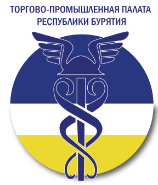 Региональная ассоциация «Строители ТПП РБ»г. Улан-Удэ, ул. Ленина, д. 25, тел. 8(3012) 21-55-88, e-mail: sro@tpprb.com, www: tpp-sro.ruг. Улан-Удэ, ул. Ленина, д. 25, тел. 8(3012) 21-55-88, e-mail: sro@tpprb.com, www: tpp-sro.ruг. Улан-Удэ, ул. Ленина, д. 25, тел. 8(3012) 21-55-88, e-mail: sro@tpprb.com, www: tpp-sro.ru№ п/пПолное наименование организации/ сокращенное наименованиеФ.И.О. лица, осуществляющего функции единоличного исполнительного органа Юр. Лица Идентификационный номер налогоплательщика (ИНН)/ Гос. регистрационный номер/Дата регистрации юридического лицаМесто нахожденияСведения о соответствии кандидата условиям членства, предусмотренным законодат-вом РФ и внутренними документами Ассоциации1234561Общество с ограниченной ответственностью СК "СТРОИТЕЛЬ"/ ООО СК "СТРОИТЕЛЬ"Генеральный директор Кузнецова Елена Сергеевна0323398460/ 1170327001382 Дата регистрации 03.02.2017г.670049, Республика Бурятия, г. Улан-Удэ, станция Медведчиково, д.14, соответствует2Общество с ограниченной ответственностью "ИНАЛ"/ ООО  "ИНАЛ"Генеральный директор Панина Инесса Васильевна0323398533/ 1170327001624 Дата регистрации 08.02.2017г.670042, Республика Бурятия, г. Улан-Удэ, пр-кт Строителей, д.58А, корп.6, кв.9,соответствует3Общество с ограниченной ответственностью "СТРОНГ"/ ООО  "СТРОНГ"Генеральный директор Хохоева Елена Николаевна0323398565/ 1170327001723 Дата регистрации 09.02.2017г.670049, Республика Бурятия, г. Улан-Удэ, 111-й мкр-н, д.15, кв.31соответствует№ п/пПолное наименование организации/ сокращенное наименованиеФ.И.О. лица, осуществляющего функции единоличного исполнительного органа Юр. Лица Идентификационный номер налогоплательщика (ИНН)/ Гос. регистрационный номер/Дата регистрации юридического лицаМесто нахожденияСведения о соответствии кандидата условиям членства, предусмотренным законодат-вом РФ и внутренними документами Ассоциации1234561Общество с ограниченной ответственностью СК "СТРОИТЕЛЬ"/ ООО СК "СТРОИТЕЛЬ"Генеральный директор Кузнецова Елена Сергеевна0323398460/ 1170327001382 Дата регистрации 03.02.2017г.670049, Республика Бурятия, г. Улан-Удэ, станция Медведчиково, д.14, соответствует2Общество с ограниченной ответственностью "ИНАЛ"/ ООО  "ИНАЛ"Генеральный директор Панина Инесса Васильевна0323398533/ 1170327001624 Дата регистрации 08.02.2017г.670042, Республика Бурятия, г. Улан-Удэ, пр-кт Строителей, д.58А, корп.6, кв.9,соответствует3Общество с ограниченной ответственностью "СТРОНГ"/ ООО  "СТРОНГ"Генеральный директор Хохоева Елена Николаевна0323398565/ 1170327001723 Дата регистрации 09.02.2017г.670049, Республика Бурятия, г. Улан-Удэ, 111-й мкр-н, д.15, кв.31соответствует